Class 3 Term 6 Week Six! 6.7.2020BIG QUESTION 20 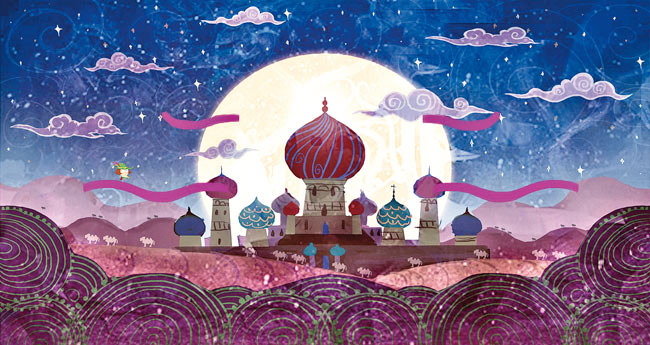 1002 Arabian nightsHave a look at the story http://www.imaginative-inquiry.co.uk/wp-content/uploads/2014/02/Baghdad-film.mp4 - Film of Scheherazade;Can you use this story to…Plot the story mountainCreate some character profilesCollect some adjectives, Proper nouns, adverbialsWrite to the king to persuade him to give his permission for them to visit Scheherazade once they have found more stories.BIG QUESTION 21	How have you done?Take a moment to reflect, what have you learnt this theme? What are your projects that you’re really proud of? 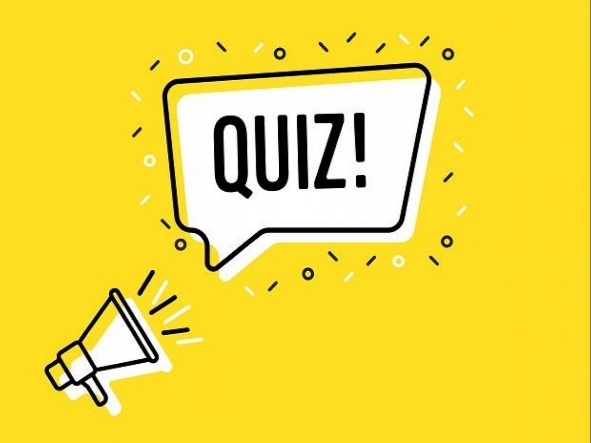 Can you record these to share with me.	You could… make a power point, a poster, or a mind map.Here are some quizzes on our topic you could challenge yourself with. https://www.ducksters.com/history/china/ancient_china_questions.phphttps://www.ducksters.com/history/islam/islam_questions.php